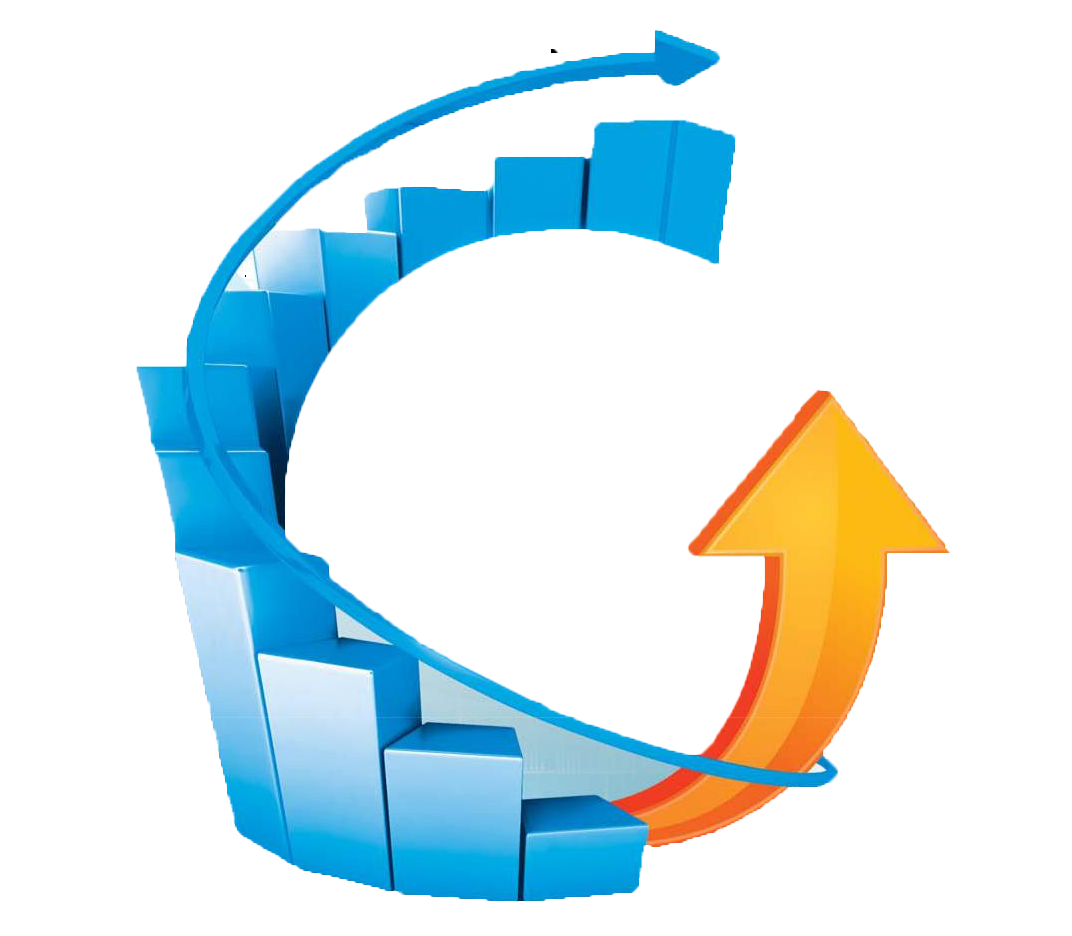 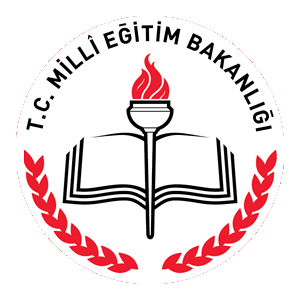 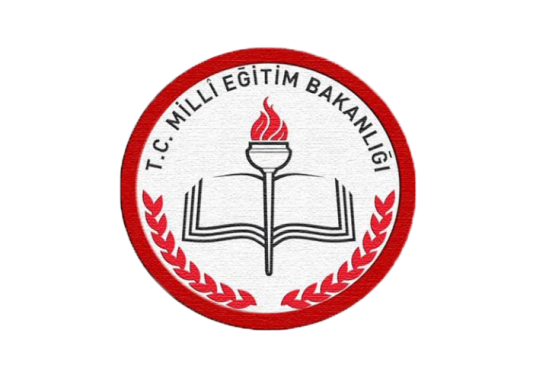 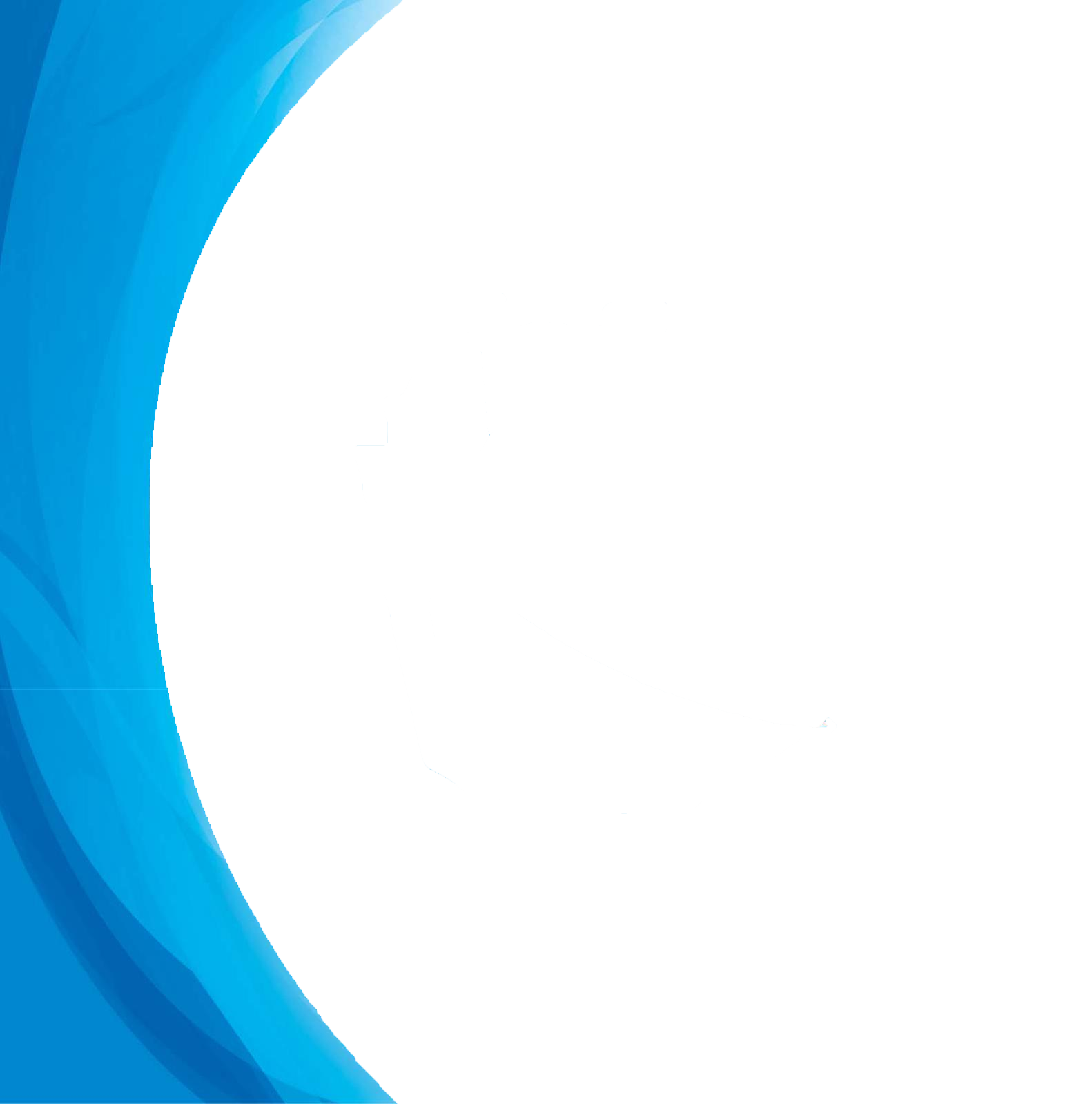 T.C.NUSAYBİN  KAYMAKAMLIĞINUSAYBİN  İLÇE MİLLİ EĞİTİM MÜDÜRLÜĞÜAKARSU İLKOKULU - ORTAOKULU STRATEJİK PLANI(2019-2023)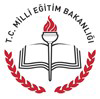 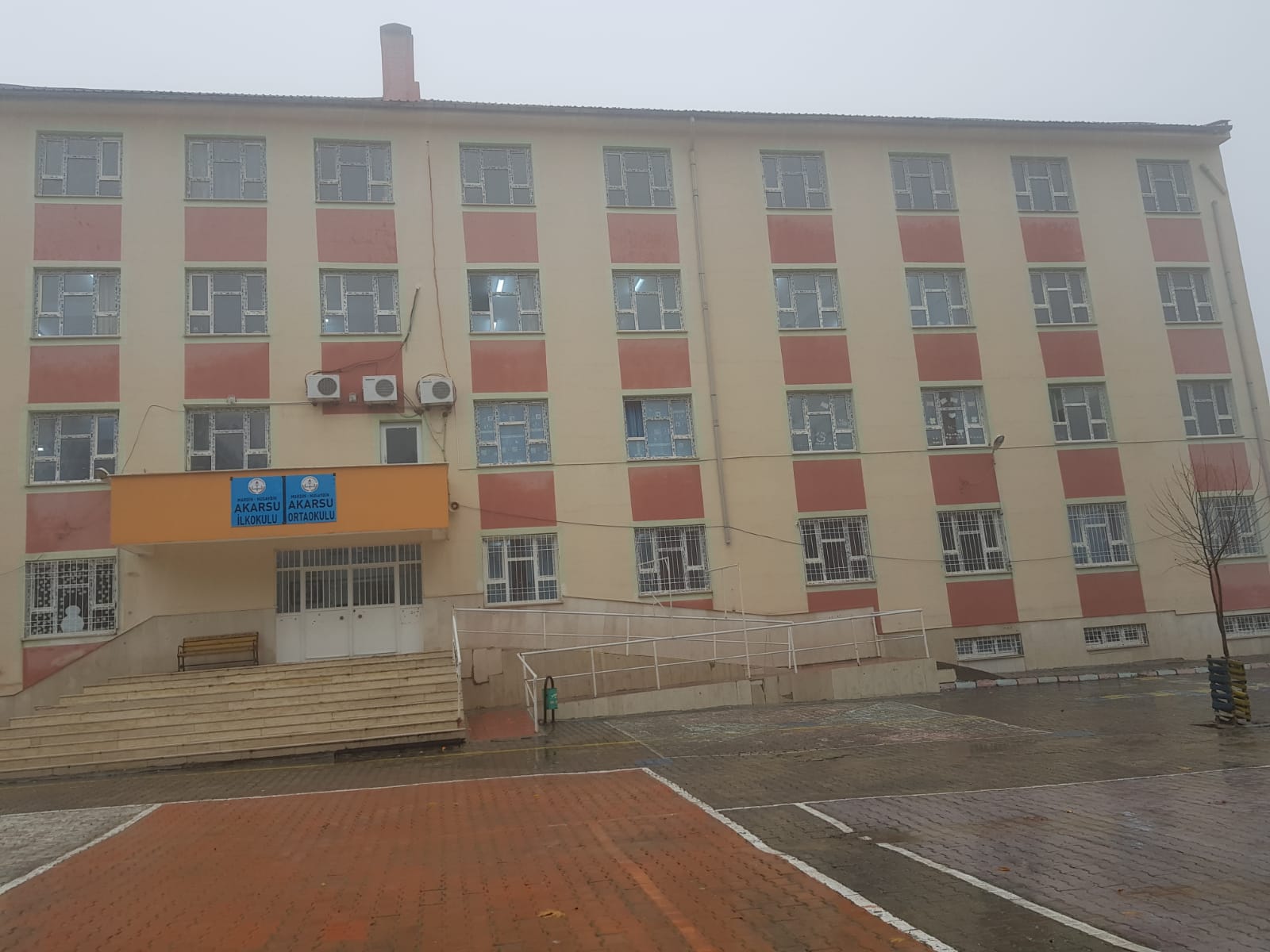 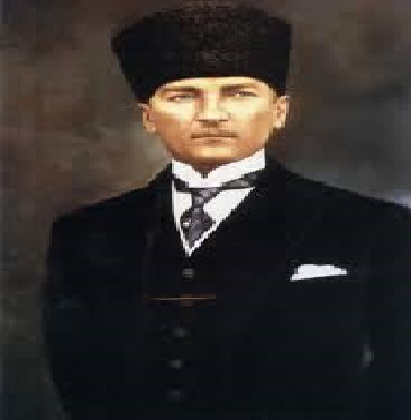 Öğretmenler her fırsattan yararlanarak halka koşmalı, halk ile beraber olmalı ve halk, öğretmenin çocuğa yalnız alfabe okutan bir varlıktan ibaret olmayacağını anlamalıdırMustafa Kemal ATATÜRK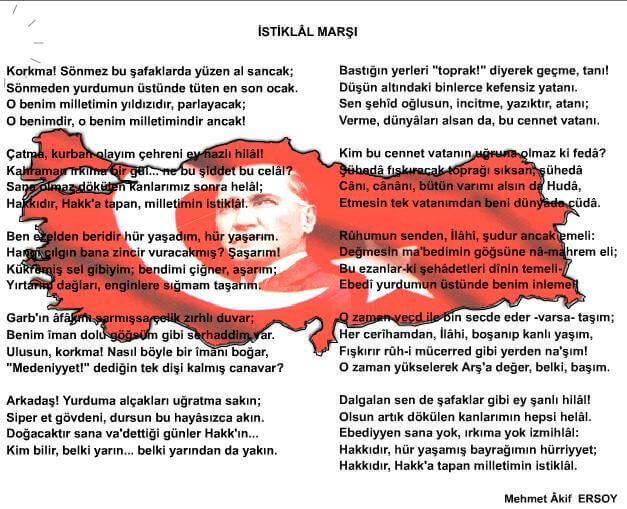 SUNUŞ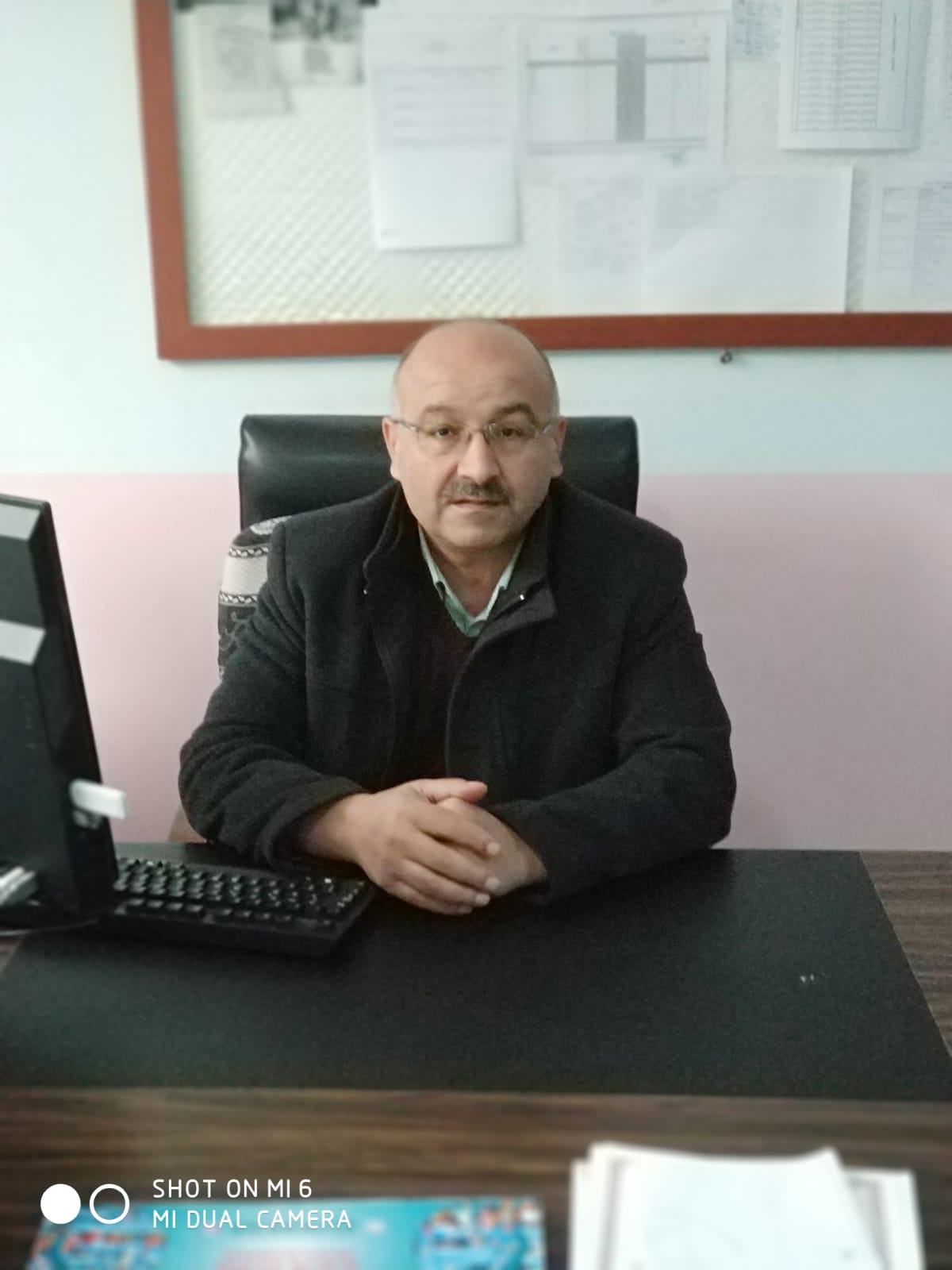 Bu çalışma artık bizim kurumsallaştığımızı,kurumsallaşmak zorunda olduğumuzu ve kurumsallaşmanın önemi için çok önemlidir.kuruma yeni gelen idareci öğretmen veya diğer personeller, kurumun stratejik planını bilirse daha verimli olacak,kurumu tanımış,misyonunu,zayıf ve güçlü yanlarını bilmiş olacaktır.Bütün bunlar kişiye göre yönetim tarzından kurtulup kurumsal hedeflere gore yönetim tarzını oturmasını sağlayacaktır.Kurumsallaşma,her işin amacı,aracı ve zamanının olduğunun bilinmesi yani bu işi ben şu araçla şu amaç için şu zamanda şu hedefe ulaşmak için yapmalıyım demektir.Örneğin öğrenme güçlüğü çeken bir öğrenci çeşitli tanıma sorularıyla tanınmalı,bu tanımadaki amacın öğrencinin öğrenmesindeki belli güçlükleri tanımak ve öğrencinin kendisini, ailesine,devletine yararlı bir birey haline getirmek olduğu işin başında belirlenmelidir.Devran ALDEMİROkul    MüdürüGİRİŞ        Değişen dünya şartlarında bilgi toplumun insanı yetiştirmeyi amaç edinen Akarsu Ortaokulu olarak bu sorumluluğumuzun farkındayız.Bu nedenle eğitim alanındaki yeni yaklaşımları takip ediyor’’Daha iyi bir eğitim  imkanı nasıl sağlarız’’ sorusunu sürekli olarak kendimize soruyoruz.Akarsu Ortaokulu olarak geleceğimizi öğrencilerimizle yeniden yaratmanın heyecanını ve umudunu yaşıyoruz.       5018 sayılı Kamu Mali Yönetimi ve Kontrol Kanun ve ilgili mevzuat gereği Nusaybin Akarsu Ortaokulu Müdürlüğü,2019-2023 dönemini kapsayan Üçüncü Stratejik planını hazırlarken ,öncelikle Milli Eğitim Bakanlığı Stratejik Plan Hazırlık Program’ında belirtilen iş takvimine uygun olarak gerekli ekipleri oluşturmuştur.        Stratejik Plan Hazırlama Ekibi,çalışma takvimine uygun olarak çalışmalarına başlamıştır.Kurumun mevcut durumu tespit edilmiştir.Kurumun GZFT analizi yapılmış;kurumun güçlü ve zayıf yönleri ,fırsat ve tehditleri belirlenmiştir.        Bu planda ihtiyaç duyulduğunda gerekli değişiklik ve düzeltmeler ilgili mevzuat gereği yapılacaktır.	Stratejik Plan EkibiBÖLÜMSTRATEJİK PLAN HAZIRLIK PROGRAMI    1.1   STRATEJİK PLANIN AMACI   1.2    STRATEJİK PLANIN KAPSAMI   1.3    STRATEJİK PLANIN YASAL DAYANAKLARI1.4    STRATEJİK PLAN ÜST KURULU VE STRATEJİK PLAN EKİBİ1.5  ÇALIŞMA TAKVİMİ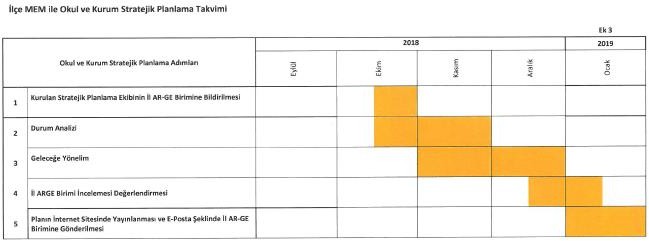 BÖLÜMDURUM ANALİZİTARİHSEL GELİŞİM      Okulumuzun eski binası 1988 yılında Kale Mahallesi mevkiinde yapılmış olup,1988-1989 eğitim öğretim yılında hizmete açılmıştır.Halen Akarsu Çok Programlı  Lisesi adı  altında eğitim öğretime devam etmektedir.Okulumuzun yeni binası 2013-2014 eğitim öğretim yılının 2. Yarısında hizmete açılmış olup halen Akarsu İlk ve Ortaokulu adı altında hizmet vermektedir.Okulun ihata duvarı yapılmış olup,tek binadan oluşmaktadır.Okulumuz 4 katlı olup,ayrıca Kantin,Yemekhane,Spor salonunun bulunduğu bodrum Katıve Kütüphane bulunduğu Çatı katı mevcuttur.Okulun uygulama bahçesi bulunmaktadır.Okulumuzda Eğitim Öğretim hizmetleri kadrosu olarak;1 Müdür,2 Müdür yardımcısı,1birim memuru,19   Branş Öğretmeni, 7 Sınıf öğretmeni ,1 Anasınıf öğretmeni,2 Hizmetli ile 19 Derslikte bilfiil Eğitim Öğretim yapılmaktadır.Okulumuzda ısınma sistemi kalorifer ile yapılmaktadır.Öğrencilerin temizlik ihtiyacı katlarda mevcut WC’lerden sağlanmaktadır.Okul binasının bahçesinde  spor alanı plarak Basketbol ve Voleybol sahası için ayrılan alanda çalışmalar devam etmektedir.		       2.2   MEVZUAT ANALİZİ2.3  FAALİYET ALANLARI, ÜRÜN VE HİZMETLERAKARSU İLKOKULU-ORTAOKULU FAALİYET ALANLARIMüdürlüğümüzün faaliyet alanları ve bu alanlarda üretmiş olduğu hizmetlere ilişkin genel tablo aşagıdaki gibi belirlenmiştir;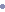 OKUL/KURUM FAALİYET ALANLARI       2.4        PAYDAŞ ANALİZİ          Stratejik Planın önemli dayanaklarından biride’’Paydaş Analizi’’dir.Paydaş analizi tam ve doğru yapıldığında kurumumuzun fırsat ve tehditleri daha isabetli tespit edilebilecektir.Hangi paydaşa karşı hangi sorumluluğu taşıyoruz,hangi paydaşlarımızdan neyi bekliyoruz,tüm bunlar paydaş analizi ile aşılacaktır.        Paydaşlar birimimizin sağladığı ürün ve hizmetlerden yararlanan, faaliyetlerden doğrudan ve dolaylıbir şekilde etkilenen veya birimimizi etkileyen kişi,grup ve kurumlardır.Ürün-hizmet ve faaliyet alanlarından yola çıkarak paydaşlar temel olarak iç ve dış paydaşlar şeklinde ikili bir sınıflandırmaya tabi tutulmuştur.İç Paydaşlar: Kuruluştan etkilenen veya kuruluşu etkileyen kuruluş içindeki kişi, grup veya kurumlardır.Dış Paydaşlar:Kuruluştan etkilenen veya kuruluşu etkileyen kuruluş dışındaki kişi grup veya kurumlardır.Yararlanıcılar:Kuruluşun ürettiği ürün ve hizmetleri alan kullanan veya bunlardan yararlanan kişi,grup veya kurumlardır.	PAYDAŞ ANALİZİ MATRİSİ            2.5  KURUMİÇİ ANALİZ(ÖRGÜTSEL YAPI 2.5.1)          Okul/Kurumlarda Oluşturulan Komisyon ve Kurullar:   2.5.2  İnsan Kaynakları         2018 Yılı Kurumdaki Mevcut Yönetici Sayısı:Kurum Yöneticilerinin Eğitim Durumu:Kurum Yöneticilerinin Yaş İtibari ile dağılımı:İdari Personelin Hizmet Süresine İlişkin Bilgiler:2018  Yılı Kurumdaki Mevcut Öğretmen Sayısı:Öğretmenlerin Hizmet Süreleri:Destek Personele (Hizmetli- Memur) İlişkin Bilgiler:2018  Yılı Kurumdaki Mevcut Hizmetli/ Memur Sayısı:Çalışanların Görev Dağılımı Okul  Rehberlik Hizmetleri     2.5.3  TEKNOLOJİK DÜZEY   Okulun Teknolojik Altyapısı:Okul  Fiziki Altyapısı:      2.5.4  MALİ KAYNAKLAR     Okul   Kaynak Tablosu:Okul  Gelir-Gider Tablosu:              2.5.5  İSTATİSTİKİ BİLGİLER          Karşılaştırmalı Öğretmen/Öğrenci DurumuYerleşim Alanı ve Derslikler              2.6      ÇEVRE ANALİZİ                    2.6.1  PEST- E (Politik, Ekonomik, Sosyo-Kültürel, Teknolojik, Ekolojik, Etik)  Analizi2.6.2  Üst Politika Belgeleri2.7   GZFT   ANALİZİ              Paydaşlarla yapılan görüşmeler, mülakatlar, anketler ve toplantılar yoluyla kurumumuzun GZFT analizi ortaya çıkmıştır  2.8  SORUN ALANLARI3.BÖLÜM	GELECEĞE YÖNELİM    3.1      MİSYONUMUZ 3.2        VİZYONUMUZ.                   3.3        TEMEL DEĞERLER VE İLKELER            Önce insan,-Karşılıklı güven ve dürüstlük,-Sabırlı, hoşgörülü ve kararlılık,-Eğitimde süreklilik anlayışı,-Bireysel farkları dikkate almak,-Kendisiyle ve çevresi ile barışık olmak,-Yetkinlik, üretkenlik ve girişimcilik ruhuna sahip olmak,-Sürekli gelişim-Okulda katılımcı ve demokratik bir yönetim anlayışı benimsenmiştir.            -Okuldaki tüm personel ile yöneticiler arasındaki iletişim açık ve olumludur. -Öğretim programlarının öğrenilebilirlik düzeylerini yükseltmek için, farklı metot ve stratejilerin öğretmenlerle     beraber araştırılarak derslerin işleyişinde görselliğin arttırılması ve okulumuzda eğitim teknolojisinden en üst seviyede yararlanılmasının sağlanılması. -Öğrencilerimize mesleki yönlendirme ve okul tercihlerinde rehberlik edilmesi -Öğretmen, öğrenci ve veli ilişkilerinin artırılması ve okulumuza velilerimizin desteğinin sağlanması -Atatürk ilke ve inkılâplarını esas alırız. -Türkçenin doğru kullanımına özen gösteririz. -İlişkilerimizde etkin ve etkili iletişimi kullanırız. -Eğitimde kalitenin önemli olduğuna inanırız. -Sanata değer veren araştırmacı düşünce becerisini kazandırırız. -Başarının takım çalışması ile yakalanacağına inanırız. -Sorumluluk duygusu ve kendine güven bilincini kazandıracak ortam oluştururuz. -Eşitlik ve adalet kavramlarına inanırız.     3.4        TEMALARTEDBİRLER VE MALİYETLENDİRMETEDBİRLER VE MALİYETLENDİRMETEDBİR VE MALİYETLENDİRMESTRATEJİK PLAN MALİYET TABLOSU.3.BÖLÜMİZLEME VE DEĞERLE4.1. RAPORLAMAPlan dönemi içerisinde ve her yılın sonunda okul/kurumumuz stratejik planı uyarınca yürütülen faaliyetlerimizi, önceden belirttiğimiz tedbir ve performans göstergelerine göre hedef ve gerçekleşme durumu ile varsa meydana gelen sapmaların nedenlerini açıkladığımız, okulumuz/kurumumuz hakkında genel ve mali bilgileri içeren izleme ve değerlendirme raporu hazırlanacaktır.……………...OKUL/KURUMU TEDBİR İZLEME VE DEĞERLENDİRME RAPORUONAYSTRATEJİK PLAN ÜST KURULU İMZA SİRKÜSÜ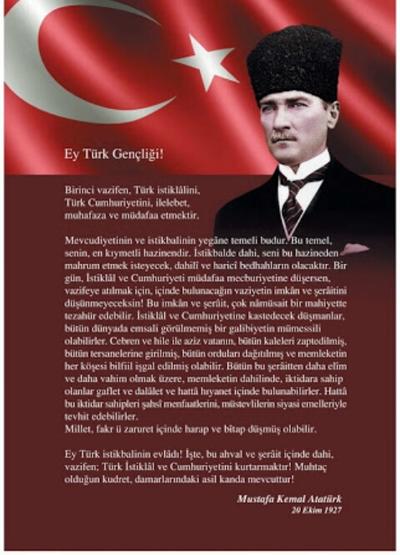 İÇİNDEKİLERSAYFANOSUNUŞVGİRİŞVI1. BÖLÜM: STRATEJİK PLAN HAZIRLIK PROGRAMI11.1.Amaç21.2.Kapsam21.3.Yasal Dayanak21.4.Üst Kurul ve Stratejik Plan Ekibi31.5.Çalışma Takvimi42. BÖLÜM: DURUM ANALİZİ52.1.Tarihsel Gelişim62.2.Mevzuat Analizi72.3.Faaliyet Alanları, Ürün ve Hizmetler82.4.Paydaş Analizi102.5.Kurum İçi Analiz122.5.1. Örgütsel Yapı122.5.2. İnsan Kaynakları142.5.3. Teknolojik Düzey202.5.4. Mali Kaynaklar222.5.5. İstatistikî Veriler242.6.Çevre Analizi262.6.1  Pest-E Analizi262.6.2.	Üst Politika Belgeleri272.7.GZFT Analizi282.8.Sorun Alanları293. BÖLÜM: GELECEĞE YÖNELİM303.1.Misyon313.2.Vizyon323.3.Temel Değerler ve İlkeler333.4.Temalar343.5.Amaçlar343.6.Hedefler343.7.Performans Göstergeleri343.8.Tedbir ve Maliyetlendirme343.8.1. Eylem Planları343.9.Stratejiler344. BÖLÜM: İZLEME ve DEĞERLENDİRME394.1.Raporlama394.1.1. İzleme Raporları394.1.2. Tedbir Raporları39KURUM KİMLİK BİLGİSİKURUM KİMLİK BİLGİSİKURUM KİMLİK BİLGİSİKURUM KİMLİK BİLGİSİKURUM KİMLİK BİLGİSİKURUM KİMLİK BİLGİSİKurum AdıAKARSU ORTAOKULUAKARSU ORTAOKULUAKARSU ORTAOKULUAKARSU ORTAOKULUAKARSU ORTAOKULUKurum Statüsü Kamu Kamu Kamu	ÖzelKurumda Çalışan Personel SayısıYönetici Öğretmen MemurHizmetli::::32812Öğrenci Sayısı398398398398398Öğretim Şekli Normal Normal Normal İkiliKURUM İLETİŞİM BİLGİLERİKURUM İLETİŞİM BİLGİLERİKURUM İLETİŞİM BİLGİLERİKURUM İLETİŞİM BİLGİLERİKURUM İLETİŞİM BİLGİLERİKURUM İLETİŞİM BİLGİLERİKurum Telefonu / FaxTel. :4824365003Faks :Tel. :4824365003Faks :Tel. :4824365003Faks :Tel. :4824365003Faks :Tel. :4824365003Faks :Kurum Web AdresiAKARSUORTAOKULU@MEB.K12.TRAKARSUORTAOKULU@MEB.K12.TRAKARSUORTAOKULU@MEB.K12.TRAKARSUORTAOKULU@MEB.K12.TRAKARSUORTAOKULU@MEB.K12.TRMail AdresiKurum AdresiMahalle      : AKARSU                                                              Posta Kodu : 47320     İlçe	:NUSAYBİNİli	:MARDİNMahalle      : AKARSU                                                              Posta Kodu : 47320     İlçe	:NUSAYBİNİli	:MARDİNMahalle      : AKARSU                                                              Posta Kodu : 47320     İlçe	:NUSAYBİNİli	:MARDİNMahalle      : AKARSU                                                              Posta Kodu : 47320     İlçe	:NUSAYBİNİli	:MARDİNMahalle      : AKARSU                                                              Posta Kodu : 47320     İlçe	:NUSAYBİNİli	:MARDİNKurum MüdürüDevran ALDEMİR	5056617574Devran ALDEMİR	5056617574Devran ALDEMİR	5056617574Devran ALDEMİR	5056617574Devran ALDEMİR	5056617574Kurum Müdür YardımcılarıMüdür Baş Yard :Müdür Yard. 1	: Müdür Yard. 2	:Müdür Baş Yard :Müdür Yard. 1	: Müdür Yard. 2	:Müdür Baş Yard :Müdür Yard. 1	: Müdür Yard. 2	:Sercan AKASafinas TEKİN53720281475075216366Okulumuzda Toplumdan gelen talepleri dikkate alan,katılımcılığı önemseyen,hedeflerini                            netleştirmiş,hesap veren, şeffaf ve etkinbir yöntem anlayışı oluşturmak.Bu stratejik Plan dökümanı Akarsu Ortaokulu mevcut durum analizi değerlendirmeleri doğrultusunda,2019-2023 yıllarında geliştireceği amaç,hedef ve stratejileri kapsamaktadır.SIRA NODAYANAĞIN ADI15018 yılı Kamu Mali Yönetimi ve Kontrol Kanunu2Milli Eğitim Bakanlığı Strateji Geliştirme Başkanlığının 2013/26 Nolu Genelgesi3Milli Eğitim Bakanlığı 2019-2023 Stratejik Plan Hazırlık Programı4Yüksek Planlama Kurulu Kararları511. Kalkınma Planı)STRATEJİK PLAN ÜST KURULUSTRATEJİK PLAN ÜST KURULUSTRATEJİK PLAN ÜST KURULUSIRANOADI SOYADIGÖREVİ1DEVRAN ALDEMİROKUL MÜDÜRÜ2SERCAN AKAMÜDÜR BAŞYARDIMCISI / MÜDÜR YARDIMCISI3HİVİDAR DEMİRÖĞRETMEN4OSMAN ÖZTÜRKOKUL AİLE BİRLİĞİ BAŞKANI5HALİL YALAPOKUL AİLE BİRLİĞİ YÖNETİM KURULU ÜYESİSTRATEJİK PLANLAMA EKİBİSTRATEJİK PLANLAMA EKİBİSTRATEJİK PLANLAMA EKİBİSIRANOADI SOYADIGÖREVİ1Sercan AKAMÜDÜR YARDIMCISI2AYSEL AKYÜZÖĞRETMEN3RUKİYE SARIŞANÖĞRETMEN4Betül   SARIBATUR ÖĞRETMEN5ASLI DEMİRÖĞRETMEN6SEVİM CEBEÖĞRETMEN7SEYİTHAAN ELMASGÖNÜLLÜ VELİ8SEYFETTİN UÇARGÖNÜLLÜ VELİKANUNKANUNKANUNKANUNTarihSayıNoAdı23/07/196512056657Devlet Memurları Kanunu24/10/2003252694982Bilgi Edinme Hakkı Kanunu14/06/1973145741739Milli Eğitim Temel Kanunu12/05/1992212263797Milli Eğitim Bakanlığı Teşkilat Ve Görevleri Hakkındaki Kanun12/01/196110705222Sayılı İlköğretim KanunuYÖNETMELİKYÖNETMELİKYÖNETMELİKYayımlandığı Resmi Gazete/Tebliğler DergisiYayımlandığı Resmi Gazete/Tebliğler DergisiAdıTarihSayıAdı12/10/201328793 Milli Eğitim Bakanlığı Personelinin Görevde Yükselme, Unvan Değişikliği ve Yer Değiştirme Suretiyle Atanması Hakkında Yönetmelik26/07/201429072Okul Öncesi Eğitim Ve İlköğretim Kurumları Yönetmeliği17/04/200124376Rehberlik ve Psikolojik Danışmanlık Yönetmeliği13/01/200525699Sosyal Etkinlikler Yönetmeliği15/04/200024021Taşımalı İlköğretim YönetmeliğiYÖNERGEYÖNERGEYÖNERGEYayınYayınAdıTarihSayıAdı25/10/20133087071 Milli Eğitim Bakanlığı Ortaöğretim Kurumlarına Geçiş Yönergesi../09/20032552İlköğretim Yöneltme YönergesiA-FAALİYET ALANI:EĞİTİMB-FAALİYETALANI:YÖNETİM İŞLERİHizmet-1 Rehberlik Hizmetleri-Öğrenci Rehberlik Hizmetleri-Öğretmen Rehberlik Hizmetleri-Veli Rehberlik HizmetleriHizmet-1 Öğrenci İşleri Hizmetleri-Öğrenci  kayıt,Kabul ve devam işleri-Öğrenci başarılarının değerlendirilmesi-Sınav işleri-Sınıf geçme işleri-Öğrenci davranışlarının değerlendirilmesi-Öğrenim belgesi düzenleme işleri-Taşıma servis hizmetleri-Taşıma yemek hizmetleriHizmet-2 Sosyal etkinlik-Kültürel Etkinlikler-Öğrenci sağlığı ve güvenliği eğitimleri-Külüp çalışmaları-Okul  Çevre ilişkileri-Toplum hizmetleriHizmet-2 Öğretmen işleri Hizmetleri-Derece Terfi-Hizmetiçi Eğitim-Özlük HaklarıC-FAALİYET ALANI:ÖĞRETİMHizmet-1 Müfredatın İşlenmesiSIRA NOFAALİYETLERFAALİYETLERİN DAYANDIĞI MEVZUATAYRILAN MALİ KAYNAKMEVCUT İNSANKAYNAĞIDEĞERLENDİRMEEĞİTİMİlköğretim KurumlarıYönetmeliği
Yetersiz
YeterliGüçlendirilmeli1EĞİTİMİlköğretim KurumlarıYönetmeliğiGüçlendirilmeliEĞİTİMİlköğretim KurumlarıYönetmeliğiGüçlendirilmeliEĞİTİMİlköğretim KurumlarıYönetmeliğiGüçlendirilmeli2YÖNETİMİlköğretim KurumlarıYönetmeliğiDevlet Memurları Kanunu
Yetersiz
YeterliAynı Kalmalı3ÖĞRETİMİlköğretim KurumlarıYönetmeliği
Yetersiz
YeterliGüçlendirilmeliİç PaydaşlarDış PaydaşlarOkul YönetimiKaymakamlıkÖğretmenler  İlçe Milli Eğitim Müdürlüğü ÖğrencilerMahalle Muhtarı Okul Aile BirliğiSağlık Ocağı Veliler  MezunlarPAYDAŞLARİÇ PAYDAŞDIŞ PAYDAŞHİZMET ALANNEDEN PAYDAŞPaydaşın Kurum Faaliyetlerini EtkilemeDerecesiPaydaşın Taleplerine Verilen ÖnemPaydaşın Taleplerine Verilen ÖnemSonuçPAYDAŞLARİÇ PAYDAŞDIŞ PAYDAŞHİZMET ALANNEDEN PAYDAŞTam 5" "Çok 4", "Orta 3", "Az2", "Hiç 1"Tam 5" "Çok 4", "Orta 3", "Az2", "Hiç 1"Tam 5" "Çok 4", "Orta 3", "Az2", "Hiç 1"SonuçPAYDAŞLARİÇ PAYDAŞDIŞ PAYDAŞHİZMET ALANNEDEN PAYDAŞ1,2,3 İzle4,5 Bilgilendir1,2,3 İzle4,5 Bilgilendir1,2,3 Gözet4,5 BirlikteÇalışSonuçİlçe Milli Eğitim MüdürlüğüXAmaçlarımıza Ulaşmada Destek İçin İş birliğiİçinde Olmamız Gereken Kurum555Bilgilendir, Birlikte çalışVelilerXXDoğrudan ve Dolaylı Hizmet Alan444Bilgilendir, Birlikte çalışOkul Aile BirliğiXXAmaçlarımıza Ulaşmada Destek İçin İş birliğiİçinde Olmamız Gereken Kurum555Bilgilendir, Birlikte çalışÖğrencilerXXVaroluş sebebimiz555Bilgilendir, Birlikte ÇalışMahalle MuhtarıXXAmaçlarımıza Ulaşmada Destek İçin İş birliğiİçinde Olmamız Gereken Kurum222İzle, GözetSağlık OcağıXXAmaçlarımıza Ulaşmada Destek İçin İş birliğiİçinde Olmamız Gereken Kurum223İzle, Birlikte ÇalışKurul/Komisyon AdıGörevleriZümre Öğretmenler KuruluEğitim-öğretimin eşgüdüm içinde yürütülmesi, eğitim-öğretim süresinde karşılaşılan güçlükler vb. ile ilgili görüş alışverişinde bulunmakOkul Sütü KomisyonuOkula dağıtılan sütleri teslim almak, düzenli bir şekilde dağıtımını yapmak, tutanakları vb. hazırlamak.Okul-Aile Birliği KuruluEğitim-öğretimi geliştirici faaliyetleri desteklemek Okul ve veliler ile iletişimi sağlamak. Okul adına alınan kararlarda velileri temsil etmek. vs.Şube Öğretmenler KuruluEğitim-öğretimin eşgüdüm içinde yürütülmesi, eğitim-öğretim süresinde karşılaşılan güçlükler vb. ile ilgili görüş alışverişinde bulunmakSosyal Etkinlikler KuruluÖğrencide güven ve sorumluluk duygusu geliştirmeye, yeni ilgi alanları oluşturmaya ve beceriler kazandırmaya yönelik bilimsel, sosyal, kültürel, sanatsal ve sportif alanlarda öğrenci kulübü ile toplum hizmeti çalışmalarının usul ve esaslara göre yürütmesini sağlar.Muayene- Teslim Alma Sayım KomisyonuŞartname ve sözleşmeler uyarınca satın alınan eşya ve gereçleri muayene ve kontrol ederek kabulü veya geri çevrilmesi hakkında gereken işlemi yapar.Satın Alma Kurulu "2886 sayılı Devlet İhale Kanunu" ile "Muhasebe-i Umumiye Kanunu" hükümlerine göre satın alma işlerini yapar.Öğrenci Davranışlarını Değerlendirme KuruluOkul düzenini sağlamak üzere okul yönetimi, öğretmen, okulun diğer personeli, öğrenci ve veli tarafından getirilen olumlu veya olumsuz davranış ve uygulamalara ilişkin önerileri görüşmek, örnek davranışlarda bulunan, derslerde başarılı olan, bilimsel, sanatsal, sosyal, kültürel ve sportif etkinliklere katılarak üstün başarı gösteren öğrencileri belirleyerek ödüllendirilmelerine karar vermek.Okul Gelişim Yönetim EkibiOkulun gelişimini planlayan, planlanan çalışmaları uygulayan ve uygulamaları destekleyen, çalışmalarda gerekli okul içi ve okul dışı koordinasyonu ve organizasyonu sağlayan bir çalışma grubudur.Öğrenci KuruluÖğrencilerde yerleşik bir demokrasi kültürünün oluşturulması, hoş görü ve çoğulculuk bilincinin geliştirilmesi, kendi kültürünü özümsemiş, millî ve manevî değerlere bağlı, evrensel değerleri benimseyen nesillerin yetiştirilmesi; öğrencilere seçme, seçilme ve oy kullanma kültürünün kazandırılması; katılımcı olma, iletişim kurabilme, demokratik liderliği benimseyebilme ve kamuoyu oluşturabilme becerilerinin kazandırılmasını sağlar.Rehberlik Hizmetleri Yürütme KomisyonuOkul-veli, okul-çevre işbirliğinin geliştirilmesi ve öğrenci başarısının artırılması çalışmalarına rehberlik ve danışmanlık yapar.Yazı İnceleme KuruluPanolara asılacak yazıları, okulca çıkarılacak dergi ve gazeteleri yazım kurallarına göre inceler.Kantin Denetleme KomisyonuOkul kantinini Hijyen Kuralları Genelgesine göre denetler.Değerler Eğitimi KomisyonuDeğerler Eğitimi kapsamında okulda yapılacak faaliyetlerin planlanması, yürütülmesi ve değerlendirilmesi konusunda Okul Yürütme Kuruluna önerilerde bulunmak. Değerler Eğitimi Sınıf Yıllık Planlarının ve değer sonu raporlarının doldurulması sırasında zümre öğretmenlerine yardımcı olmak. Değerler Eğitimi Kapsamında okulda aksayan yönleri tespit ederek, alınabilecek tedbirlere yönelik okul yürütme kuruluna teklifte bulunmak.SıraNoGöreviErkekKadınToplam1Müdür112Müdür Yrd.112Eğitim Düzeyi2018 Yılı İtibari İle2018 Yılı İtibari İleEğitim DüzeyiKişi Sayısı%ÖnLisans00Lisans3100Yüksek Lisans00Yaş Düzeyleri2018 Yılı İtibari İle2018 Yılı İtibari İleYaş DüzeyleriKişi Sayısı%20-30133,33330-40133,33340-5050+...133,333Hizmet SüreleriKişi Sayısı1-3 Yıl4-6 Yıl17-10 Yıl111-15 Yıl16-20 Yıl21+ üzeri1SıraNoBranşıErkekKadınToplam1MATEMATİK4042TÜRKÇE2133FEN BİLGİSİ0224DİN KÜLTÜRÜ0115SOSYAL BİLGİLER2026İNGİLİZCE1127BEDEN EĞİTİMİ1018REHBERLİK0119KÜRTÇE10110MÜZİK10111BİLİŞİM TEKNOLOJİLERİ01112TEKNOLOJİ TASARIM1113SINIF ÖĞRETMENİ52714ANASINIFI ÖĞRETMENİ011TOPLAMTOPLAM181028Hizmet SüreleriKişi Sayısı1-3 Yıl184-6 Yıl87-10 Yıl11-15 Yıl16-20 Yıl21+... üzeri1SıraNoGöreviErkekKadınHizmetYılıToplam1Memur102512Hizmetli10313Hizmetli10113Sözleşmeli İşçi00004Sigortalı İşçi0000S.NOUNVANGÖREVLERİ1Okul müdürüOkul müdürü;Ukdesindeki sınıfın dersine girerKanun, tüzük, yönetmelik, yönerge, program ve emirlere uygun olarak görevlerini yürütmeye,Okulu düzene koyar, Okulu farklı bir yaşam alanı olarak öğrenci ve öğretmen ihtiyaçlarına göre dizayn ederDenetler.Okulun	amaçlarına	uygun	olarak	yönetilmesinden, değerlendirilmesinden ve geliştirmesinden sorumludur.Okul müdürü, görev tanımında belirtilen diğer görevleri de yapar.Tüm öğretmenlerin dersini dinler ve rehberlik yapar.Öğrenci ve tüm çalışanlara eğitim liderliği yapar.İş sağlığı güvenliği ile ilgili aksaklıkları tespit eder gerekli tedbirleri alır.2Müdür yardımcısıMüdür yardımcılarıUkdesindeki sınıfın dersine girer.Okulun her türlü eğitim-öğretim, yönetim, öğrenci, personel, tahakkuk, ayniyat, yazışma, sosyal etkinlikler, yatılılık, bursluluk, güvenlik, beslenme, bakım, nöbet, koruma, temizlik, düzen, halkla ilişkiler gibi işleriyle ilgili olarak okul müdürü tarafından verilen görevleri yaparMüdür yardımcıları, görev tanımında belirtilen diğer görevleri deyapar.İş sağlığı güvenliği ile ilgili aksaklıkları tespit eder gerekli tedbirleri komisyonda ele alır.3Öğretmenlerİlköğretim okullarında dersler sınıf veya branş öğretmenleri tarafından okutulur.Öğretmenler, kendilerine verilen sınıfın veya şubenin derslerini, programda belirtilen esaslara göre plânlamak, okutmak, bunlarla ilgili uygulama ve deneyleri yapmak, ders dışında okulun eğitim- öğretim ve yönetim işlerine etkin bir biçimde katılmak ve bu konularda kanun, yönetmelik ve emirlerde belirtilen görevleri yerine getirmekle yükümlüdürler.Sınıf öğretmenleri, okuttukları sınıfı bir üst sınıfta da okuturlar.İlköğretim okullarının 4 üncü ve 5 inci sınıflarında özel bilgi, beceri ve yetenek isteyen; beden eğitimi, müzik, görsel sanatlar, din kültürü ve ahlâk bilgisi, yabancı dil ve bilgisayar dersleri branşöğretmenlerince okutulur.Derslerini branş öğretmeni okutan sınıf öğretmeni, bu ders saatlerinde yönetimce verilen eğitim-öğretim görevlerini yapar.Okulun bina ve tesisleri ile öğrenci mevcudu, yatılı-gündüzlü, normal veya ikili öğretim gibi durumları göz önünde bulundurularak okul müdürlüğünce düzenlenen nöbet çizelgesine göre öğretmenlerin, normal öğretim yapan okullarda gün süresince, ikili öğretim yapan okullarda ise kendi devresinde nöbet tutmaları sağlanır.Yönetici ve öğretmenler; Resmî Gazete, Tebliğler Dergisi, genelge ve duyurulardan elektronik ortamda yayımlananları Bakanlığın web sayfasından takip eder.Elektronik ortamda yayımlanmayanları ise okur, ilgili yeri imzalarve uygularlar.Öğretmenler dersleri ile ilgili araç-gereç, laboratuar ve işliklerdeki eşyayı, okul kütüphanesindeki kitapları korur ve iyi kullanılmasını sağlarlar.İş sağlığı güvenliği ile ilgili aksaklıkları tespit eder gerekli tedbirlerikomisyona iletir.Kendi zümresi ve diğer zümreler ile etkileşim halinde olmak5Yönetim işleri vebüro memuruMüdür veya müdür yardımcıları tarafından kendilerine verilen yazı ve büro işlerini yaparlar.Gelen ve giden yazılarla ilgili dosya ve defterleri tutar, yazılanların asıl veya örneklerini dosyalar ve saklar, gerekenlere cevap hazırlarlar.Memurlar, teslim edilen gizli ya da şahıslarla ilgili yazıların saklanmasından ve gizli tutulmasından sorumludurlar.Öğretmen, memur ve hizmetlilerin özlük dosyalarını tutar ve bunlarla ilgili değişiklikleri günü gününe işlerler.Arşiv işlerini düzenlerler.Müdürün vereceği hizmete yönelik diğer görevleri de yaparlar.6Yardımcı hizmetlerpersoneliYardımcı hizmetler sınıfı personeli, okul yönetimince yapılacak plânlama ve iş bölümüne göre her türlü yazı ve dosyayı dağıtmak ve toplamak,Hizmet yerlerini temizlemek,Aydınlatmak ve ısıtma yerlerinde çalışmak,Nöbet tutmak,Okula getirilen ve çıkarılan her türlü araç-gereç ve malzeme ileeşyayı taşıma ve yerleştirme işlerini yapmakla yükümlüdürler.Bu görevlerini yaparken okul yöneticilerine ve nöbetçi öğretmene karşı sorumludurlar.7KaloriferciKaloriferci, kalorifer dairesi ve tesisleri ile ilgili hizmetleri yapar.Kaloriferin kullanılmadığı zamanlarda okul yönetimince verilecek işleri yapar.Kaloriferci, okul müdürüne, müdür yardımcısına ve nöbetçi öğretmene karşı sorumludur.Müdürün vereceği hizmete yönelik diğer görevleri de yaparYaz döneminde bahçıvanlık görevini yerine getirir.Mevcut KapasiteMevcut KapasiteMevcut KapasiteMevcut KapasiteMevcut Kapasite Kullanımı ve PerformansMevcut Kapasite Kullanımı ve PerformansMevcut Kapasite Kullanımı ve PerformansMevcut Kapasite Kullanımı ve PerformansMevcut Kapasite Kullanımı ve PerformansMevcut Kapasite Kullanımı ve PerformansPsikolojik Danışman NormSayısıGörev Yapan Psikolojik Danışman Sayısıİhtiyaç Duyulan Psikolojik Danışman SayısıGörüşme OdasıSayısıDanışmanlık Hizmeti AlanDanışmanlık Hizmeti AlanDanışmanlık Hizmeti AlanRehberlik Hizmetleri İle İlgili Düzenlenen Eğitim/Paylaşım Toplantısı Vb. Faaliyet SayısıRehberlik Hizmetleri İle İlgili Düzenlenen Eğitim/Paylaşım Toplantısı Vb. Faaliyet SayısıRehberlik Hizmetleri İle İlgili Düzenlenen Eğitim/Paylaşım Toplantısı Vb. Faaliyet SayısıPsikolojik Danışman NormSayısıGörev Yapan Psikolojik Danışman Sayısıİhtiyaç Duyulan Psikolojik Danışman SayısıGörüşme OdasıSayısıÖğrenci SayısıÖğretmen SayısıVeliSayısıÖğretmenlereYönelikÖğrencilereYönelikVelilere Yönelik110139805222Araç-Gereçler201620172018İhtiyaçBilgisayar1718203Yazıcı4440Tarayıcı1110Tepegöz1110Projeksiyon1240İnternet bağlantısı1110Fen Laboratuvarı1110Bilgisayar Lab.1110Fax0001DVD Player0000Fotokopi Makinesi3331Kamera0000Okul  İnternet sitesi1120Personel/e-mail adresi oranı%100%100%100%100Diğer araç-gereçlerFiziki MekânVarYokAdediİhtiyaçÖğretmen OdasıX10Ekipman OdasıX0KütüphaneX10Rehberlik ServisiX10Resim OdasıX10Müzik OdasıX10Çok Amaçlı SalonX10Ev Ekonomisi OdasıX00İş ve Teknik AtölyesiX00Bilgisayar laboratuvarıX10YemekhaneX10Spor SalonuX10OtoparkX00Spor AlanlarıX01KantinX10Fen Bilgisi LaboratuvarıX10AtölyelerBölümlere Ait DepoX10Bölüm LaboratuvarlarıxBölüm Yönetici OdalarıxBölüm Öğrt. OdasıxTeknisyen OdasıxBölüm DersliğixArşivX10Kaynaklar201820192020202120222023Genel Bütçe000000Okul aile Birliği000000Kira Gelirleri100011001200130014001500Döner Sermaye000000Vakıf ve Dernekler000000Dış Kaynak/Projeler000000Diğer000000TOPLAM10001001200130014001500YILLAR201620162017201720182018HARCAMA KALEMLERİGELİRGİDERGELİRGİDERGELİRGİDERTemizlik100015001000150010001500Küçük onarım1000500100075010001000Bilgisayar harcamaları100010001000150010002000Büro makinalarıharcamaları100020001000250010003000Telefon100010001000Yemek100010001000Sosyal faaliyetler100010001000Kırtasiye100010001000150010002000Vergi harç vs100010001000100010001000GENEL100060001000775010009500ÖĞRETMENÖĞRENCİOKULToplam öğretmen sayısıÖğrenci sayısıÖğrenci sayısıToplam öğrenci sayısıÖğretmen başına düşen öğrenci sayısıToplam öğretmen sayısıKızErkekToplam öğrenci sayısıÖğretmen başına düşen öğrenci sayısı2818821039814Öğrenci Sayısına İlişkin Bilgiler Öğrenci Sayısına İlişkin Bilgiler Öğrenci Sayısına İlişkin Bilgiler Öğrenci Sayısına İlişkin Bilgiler Öğrenci Sayısına İlişkin Bilgiler Öğrenci Sayısına İlişkin Bilgiler Öğrenci Sayısına İlişkin Bilgiler 2015-20162015-20162017201720182018KızErkekKızErkekKızErkekÖğrenci Sayısı382398330344302306Toplam Öğrenci Sayısı780780674674610610Yıllara Göre Ortalama Sınıf MevcutlarıYıllara Göre Ortalama Sınıf MevcutlarıYıllara Göre Ortalama Sınıf MevcutlarıYıllara Göre Öğretmen Başına Düşen Öğrenci SayısıYıllara Göre Öğretmen Başına Düşen Öğrenci SayısıYıllara Göre Öğretmen Başına Düşen Öğrenci Sayısı2015-201620172018201620172018403530252220Öğrencilerin Ortaöğretime Geçiş Sınavlarındaki Başarılarına İlişkin BilgilerÖğrencilerin Ortaöğretime Geçiş Sınavlarındaki Başarılarına İlişkin BilgilerÖğrencilerin Ortaöğretime Geçiş Sınavlarındaki Başarılarına İlişkin BilgilerÖğrencilerin Ortaöğretime Geçiş Sınavlarındaki Başarılarına İlişkin BilgilerÖğrencilerin Ortaöğretime Geçiş Sınavlarındaki Başarılarına İlişkin BilgilerÖğrencilerin Ortaöğretime Geçiş Sınavlarındaki Başarılarına İlişkin BilgilerÖğrencilerin Ortaöğretime Geçiş Sınavlarındaki Başarılarına İlişkin Bilgiler2015-20162015-20162017201720182018KızErkekKızErkekKızErkekÖğrenci Sayısı525848503840Sınava Giren Toplam Öğrenci Sayısı ( Kız +Erkek )808078786767Kazanan öğrenci sayısı282830302828Genel Başarı Oranı ( % )%35%35%38%38%42%42YerleşimYerleşimYerleşimYerleşimYerleşimToplam Alan (m2)Bina Alanı (m2)Bina Alanı (m2)Bahçe alanı (m2)Bahçe alanı (m2)210060060015001500Sosyal AlanlarSosyal AlanlarSosyal AlanlarSosyal AlanlarSosyal AlanlarSosyal AlanlarSosyal AlanlarTesisin adıTesisin adıTesisin adıKapasitesi (Kişi Sayısı)Kapasitesi (Kişi Sayısı)AlanıAlanıKantinKantinKantin35352525YemekhaneYemekhaneYemekhane85855050Toplantı SalonuToplantı SalonuToplantı SalonuXXXXKonferans SalonuKonferans SalonuKonferans Salonu1201208080Seminer SalonuSeminer SalonuSeminer SalonuXXXXSpor TesisleriSpor TesisleriSpor TesisleriTesisin adıKapasitesi (Kişi Sayısı)AlanıBasketbol AlanıXXFutbol SahasıXXKapalı Spor SalonuXXDiğerXXPolitik ve yasal etmenlerEkonomik çevre değişkenleri       Okulumuz , Milli Eğitim Bakanlığı politikalarıve Milli Eğitim Bakanlığı 2019-2023 stratejik planlamafaaliyetleri ışığında eğitim-öğretim faaliyetlerinedevam etmektedir.Öğrencilerini eğitimin merkezine koyan bir yaklaşım sergileyen okulumuz,öğrencilerin yeniliklere açık ve yeniliklerden haberdar, gelişim odaklı olmasını sağlayıcı , önleyici çalışmalarla risklerden koruyucu politikalar uygulayarak yasal sorumluluklarını en iyi şekilde yerine getirmek için çalışmaktadır.      Okulumuzun bulunduğu çevre sürekli göç veren bir bölge olduğu ve taşıma merkezi olduğu için , genel bağlamda ailelerimizin sosyoekonomik düzeyleri düşük seviyededir.Bu açıdan bakıldığı zaman ailelerin okulun maddi kaynaklarına çok fazla katkısı olmamaktadır.Belli dönemlerde okul bünyesinde okul-aile birliği, belediyeler ve hayırsever vatandaşlarla işbirliği ile çalışmalar düzenlenmektedir.Sosyal-kültürel çevre değişkenleriTeknolojik çevre değişkenleri     Taşıma kapsamında bulunan öğrencilerimiz okula uyum sağlamakta güçlük çekmektedir.Ayrıca taşımalı öğrenci velilerin okuma-yazma oranlarının düşük olması nedeniyle okulda verilen eğitim evde desteklenmemektedir.Bu durum öğrencilerimizin başarısını düşürmektedir.Ayrıca ailelerin maddi durumlarının düşük olması sebebiyle öğrencilerimiz ev , tarla hayvancılık işlerinde calıştırılmasından dolayı öğrenciler eğitime odaklanmamaktadır.      Günümüzde hemen hemen her evde  bir bilgisayar vardır.Ancak bu durum kırsal kesimlerde çok azdır.Bizim de okulumuzun bulunduğu bölgenin sürekli göç vermesi bölgenin ekonomik düzeyini ortayakoymaktadır.Bu durum öğrencilerimizin teknolojiyi tanıma ve kullanma açısından yetersiz kalmalarına neden olmaktadır.Taşıma yetersiz kalmalarına neden olmaktadır.Taşıma kapsamındaki öğrencilerin büyük bir kısmı teknolojiyi ilk defa okulda tecrübe etmektedir.Ekolojik ve doğal çevre değişkenleriEtik ve ahlaksal değişkenler     Mahallemizin sulak ve dağlık bir yerde bulunması, öğrencilerimizin doğayı daha yakından tanımasında etkisi büyüktür.Bununla birlikte çocukların, gelişimlerinde olumsuz sonuçlarına neden olan GDO’lu besinler yerine tamamen doğal ürün tüketmeleri köy hayatının en önemli yararı denilebilir.  Değişik kültürlerin buluşma noktası olan şehirlerin, buralarda yaşayan birçok gencin örf,adet ve kültüründen habersiz yetiştirmesine sebeb olduğu bir gerçektir.Bu durumu asgariye indirmek için aileyeve eğitim camiasına büyük bir vazife düşmektedir.Bu nedenle milli ve manevi kültürünü evrensel değerler içinde koruyup geliştiren bireyler yetiştirmek bizim asli görevimizdir.Öğrencilerimizin kendi öz kültürünü tanıyıp bunu karekterine yansıtarak yaşaması ve gelecek nesillere aktarması hepimizin ortak gayesidir.SIRA NOREFERANS KAYNAĞININ ADI111. Kalkınma Planı2TÜBİTAK Vizyon 2023 Eğitim ve İnsan Kaynakları Sonuç Raporu ve Strateji Belgesi35018 yılı Kamu Mali Yönetimi ve Kontrol Kanunu4Kamu İdarelerinde Stratejik Planlamaya İlişkin Usul ve Esaslar Hakkında Yönetmelik5Devlet Planlama Teşkilatı Kamu İdareleri İçin Stratejik Planlama Kılavuzu (2006)6Milli Eğitim Bakanlığı 2019-2023 Stratejik Plan Hazırlık Programı7Milli Eğitim Bakanlığı Stratejik Plan Durum Analizi Raporu866. Hükümet Programı966. Hükümet Eylem Planı10Milli Eğitim Bakanlığı Strateji Geliştirme Başkanlığının 2013/26 Nolu GenelgesiGüçlü YönlerZayıf Yönler-Okul vizyonunun ve misyonunun belirlenmiş olması-Genç ve istekli öğretim kadrosunun olması-Kurum içi iletişim kanallarının açoık olması-Kendini geliştiren gelişime açık ve teknolojiyi kullanan öğretmenin olması-Kurum kültürünün oluşturulmuş olması-Sınıf mevcutlarının uygun olması-Okulda şiddet olayının olmaması-Öğretmen veli diyaloğunun güçlü olması-Eğitim öğretim seviyesinin yüksek olması-Halkın yeniliklere açık olması-Okulun fiziki şartlarının eğitim öğretime uygun olması-Eletrik kesintilerine karşı jeneratörün olması-BTsınıfının olması-Okulun gelirinin az olması-Taşımalı öğrenci velilerin okul ile iletişiminin az olması-Velilerin yapılan toplantılara katılımının azlığı-Sosyal kültürel faaliyetlerin az olması-Taşımalı eğitimin azalması-Okulun merkeze uzak olması-Aile büyüklerinin çoğunun gurbette  çalışması ve çocuğun bunu örnek alması-Öğretmenlerin sık sık değişmesi-Bahçe oyun alanı ve çevre düzenlenmesinin yetersiz olması-Spor malzemelerinin eksik olması-Anasınıfı için oyun alanının olmamasıFırsatlarTehditler-Oyun  binasının yeterli olması-İnternet bağlantısının olması-Aktif BT sınıfının olması-Okulun şehir gürültüsünden uzak bir yerleşkede olması-Toplumda eğitime karşı ilginin giderek artması-Hızlı teknolojik gelişim getirdiği yenilikler-Bilgi paylaşımının olması-Okumaya hevesli öğrenci saysının giderek artması-Öğrencilerin teknolojik eğitime ilgi duyması-Mahallede Sağlık ocağı olması sağlık konusunda öğrenci ve velilerin sağlık hakkında yeterli bilgiye sahip olması-Velilerin ekonomik durumunun düşük olması-Bölgenin göç vermesi-Okulun çevresinde kontrolsüz internet café kıraathanelerin olması-Okulun ana cadde kenarında olması-Taşımalı gelen öğrencilerin çevreye uyum sağlayamaması-Okulun kırsal kesimde bulunması-Güvenliği sağlayacak herhangi bir unsurun olmamasıTEMEL SORUN ALANLARITEMEL SORUN ALANLARI1-OKULUN FİZİKSEL DURUMU-Eğitim Öğretimde araç gereç eksikliğinin olması-Oyun alanının yetersiz olması-Sportif faaliyet alanının yetersiz olması-Bina çatısından su tahliyesi yapılan boruların onarım ihtiyacının olması-Beden eğitimi dersinin  malzeme eksikliğinden dolayı verimli olmaması2-EĞİTİM ÖĞRETİM SORUNLARI-Öğrencilerin, eğitim öğretim ile ilgili ihtiyaçlarını karşılayabilecekleri alanlara uzak olması-Sosyal kültürel faaliyetlerin az olması-Taşımalı öğrencilerin okula uyum sorunu yaşamaları-Taşımalı öğrencilerin hazırbulunuşluk seviyelerinin düşük olması-Öğrencilerin ev işlerinde çalıştırılması-Velilerin okuma yazma oranlarının düşük olması-Okulun çevresinde kontrolsüz internet café ve kıraathanelerin olması3-PAYDAŞ SORUNLARI-Velilerin ekonomik durumunun düşük olması-Velilerin yapılan toplantılara katılım sağlamamaları-Velilerin okul ile iltişiminin az olması-Okulun gelirinin az olması-Velilerin maddi yönden okula katkılarının olmamasıSAM1PERFORMANS GÖSTERGELERİPERFORMANS HEDEFLERİPERFORMANS HEDEFLERİPERFORMANS HEDEFLERİPERFORMANS HEDEFLERİPERFORMANS HEDEFLERİPERFORMANS HEDEFLERİPERFORMANS HEDEFLERİPERFORMANS HEDEFLERİPERFORMANS HEDEFLERİSAM1PERFORMANS GÖSTERGELERİÖnceki YıllarÖnceki YıllarCari YılSonraki Yıl HedefleriSonraki Yıl HedefleriSonraki Yıl HedefleriSonraki Yıl HedefleriSonraki Yıl HedefleriSP Dönemi HedefiSH2PERFORMANS GÖSTERGELERİ20162017201820192020202120222023SP Dönemi HedefiPG1.2.1.Okulun çevre düzenlenmesi için yapılan çalışmalar223PG1.2.2. Bakım ve Onarım  için çalışmaları222Sportif faaliyetler için yapılan çalışmalar.556TEDBİRLERSorumlu Birim/Şube/KişiBaşlama veBitiş TarihiMALİYETMALİYETMALİYETMALİYETMALİYETMALİYETTEDBİRLERSorumlu Birim/Şube/KişiBaşlama veBitiş Tarihi2019(TL)2020(TL)2021(TL)2022(TL)2023(TL)Toplam(TL)Okulun çevre düzenlenmesi için yapılan çalışmalarOkul İdaresiOcak 2019-Ocak2023200000100003000 Bakım ve Onarım  için çalışmalarıOkul İdaresiOcak 2019-Ocak2023200015001500150015008000Sportif faaliyetler için yapılan çalışmalar.Okul İdaresiOcak 2019-Ocak202310005005005005003000SAM2PERFORMANS GÖSTERGELERİPERFORMANS HEDEFLERİPERFORMANS HEDEFLERİPERFORMANS HEDEFLERİPERFORMANS HEDEFLERİPERFORMANS HEDEFLERİPERFORMANS HEDEFLERİPERFORMANS HEDEFLERİPERFORMANS HEDEFLERİPERFORMANS HEDEFLERİSAM2PERFORMANS GÖSTERGELERİÖnceki YıllarÖnceki YıllarCari YılSonraki Yıl HedefleriSonraki Yıl HedefleriSonraki Yıl HedefleriSonraki Yıl HedefleriSonraki Yıl HedefleriSP Dönemi HedefiSH1PERFORMANS GÖSTERGELERİ20122013201420192020202120222023SP Dönemi HedefiPG2.1.1.Yıl içinde başarısında artış gözlemlenen öğrenci sayısı506075PG2.1.2.Nitelikli okullara gönderilen öğrenci sayısı028Öğrenci ve öğretmenlere yapılan bilgilendirme sayısı024TEDBİRLERSorumlu Birim/Şube/KişiBaşlama veBitiş TarihiMALİYETMALİYETMALİYETMALİYETMALİYETMALİYETTEDBİRLERSorumlu Birim/Şube/KişiBaşlama veBitiş Tarihi2019(TL)2020(TL)2021(TL)2022(TL)2023(TL)Toplam(TL)Başarı sağlayan öğrencilerini ödüllendirilmesi Okul İdaresi-ÖğretmenlerOcak 2019-Ocak20237507501000100010004500Köy okulları ile işbirliği çalışmalarıOkul İdaresi-ÖğretmenlerOcak 2019-Ocak20235005005005005002500Sosyal faaliyet çalışmalarıOkul İdaresi-ÖğretmenlerOcak 2019-Ocak2023100010001000100010005000Taşımalı öğrencilerin uyum sağlamaya yönelik çalışmalarOkul İdaresi-ÖğretmenlerOcak 2019-Ocak20235005005005005002500Aday öğretmenlerin kapsamlı rehberlik alma çalışmaları.Okul İdaresi-ÖğretmenlerOcak 2019-Ocak2023000000SAM3PERFORMANS GÖSTERGELERİPERFORMANS HEDEFLERİPERFORMANS HEDEFLERİPERFORMANS HEDEFLERİPERFORMANS HEDEFLERİPERFORMANS HEDEFLERİPERFORMANS HEDEFLERİPERFORMANS HEDEFLERİPERFORMANS HEDEFLERİPERFORMANS HEDEFLERİSAM3PERFORMANS GÖSTERGELERİÖnceki YıllarÖnceki YıllarCari YılSonraki Yıl HedefleriSonraki Yıl HedefleriSonraki Yıl HedefleriSonraki Yıl HedefleriSonraki Yıl HedefleriSP Dönemi HedefiSH1PERFORMANS GÖSTERGELERİ20122013201420192020202120222023SP Dönemi HedefiPG3.1.1.Yıl içinde yapılan toplantı sayısı253030PG3.1.2.Okulla iletişimi artan veli sayısı506070Veli etkisiyle başarısı artan öğrenci sayısı102030Yıl içinde yapılan veli ziyaretleri sayısı809090TEDBİRLERSorumlu Birim/Şube/KişiBaşlama veBitiş TarihiMALİYETMALİYETMALİYETMALİYETMALİYETMALİYETTEDBİRLERSorumlu Birim/Şube/KişiBaşlama veBitiş Tarihi2019(TL)2020(TL)2021(TL)2022(TL)2023(TL)Toplam(TL)Veli eğitim çalışmalarıOkul İdaresi-ÖğretmenlerOcak 2019-Ocak2023000000Ev ziyaretleri çalışmasıOkul İdaresi-ÖğretmenlerOcak 2019-Ocak2023000000Veli toplantıları çalışmasıOkul İdaresi-ÖğretmenlerOcak 2019-Ocak2023000000TEMASTRATEJİK AMAÇSTRATEJİK HEDEFLERFİZİKSEL DURUMKaliteli bir eğitim öğretim ortamı için okulun fiziki yapısını düzenlemek.Eksik araç-gereçlerin temin edilmesi.FİZİKSEL DURUMKaliteli bir eğitim öğretim ortamı için okulun fiziki yapısını düzenlemek.Sportif faaliyetler için alan oluşturulması.FİZİKSEL DURUMKaliteli bir eğitim öğretim ortamı için okulun fiziki yapısını düzenlemek.Gerekli yerlerin düzenlenmesi ve onarılması(Çatı, oluklar ve bahçe düzenlenmesi v.b.)FİZİKSEL DURUMKaliteli bir eğitim öğretim ortamı için okulun fiziki yapısını düzenlemek.Çok amaçlı salonun amacına uygun düzenlenmesi.FİZİKSEL DURUMKaliteli bir eğitim öğretim ortamı için okulun fiziki yapısını düzenlemek.Oyun alanlarının oluşturulması.TEMASTRATEJİK AMAÇSTRATEJİK HEDEFLEREĞİTİMÖĞRETİMOkulumuzun var olan eğitim-öğretim ortamlarını yeniden tasarlayarak çağın gereği olan teknolojik alt yapıyı kullanıp verilen eğitim - öğretimin kalitesini arttırmak. Okulun fiziki yapı çalışmalarının tamamlanması..Öğrencilerin hazır bulunuşluk seviyelerini yükseltmek.EĞİTİMÖĞRETİMOkulumuzun var olan eğitim-öğretim ortamlarını yeniden tasarlayarak çağın gereği olan teknolojik alt yapıyı kullanıp verilen eğitim - öğretimin kalitesini arttırmak. Okulun fiziki yapı çalışmalarının tamamlanması..Bağımsız iş yapabilen öğrenciler yetiştirmek.EĞİTİMÖĞRETİMOkulumuzun var olan eğitim-öğretim ortamlarını yeniden tasarlayarak çağın gereği olan teknolojik alt yapıyı kullanıp verilen eğitim - öğretimin kalitesini arttırmak. Okulun fiziki yapı çalışmalarının tamamlanması..Öğrencilerin derslere etkin katılımını sağlamak.EĞİTİMÖĞRETİMOkulumuzun var olan eğitim-öğretim ortamlarını yeniden tasarlayarak çağın gereği olan teknolojik alt yapıyı kullanıp verilen eğitim - öğretimin kalitesini arttırmak. Okulun fiziki yapı çalışmalarının tamamlanması..Sosyal kültürel faaliyetleri arttırmak.EĞİTİMÖĞRETİMOkulumuzun var olan eğitim-öğretim ortamlarını yeniden tasarlayarak çağın gereği olan teknolojik alt yapıyı kullanıp verilen eğitim - öğretimin kalitesini arttırmak. Okulun fiziki yapı çalışmalarının tamamlanması..Öğretmenlere bilgilendirici seminerler düzenlemek.EĞİTİMÖĞRETİMOkulumuzun var olan eğitim-öğretim ortamlarını yeniden tasarlayarak çağın gereği olan teknolojik alt yapıyı kullanıp verilen eğitim - öğretimin kalitesini arttırmak. Okulun fiziki yapı çalışmalarının tamamlanması..Köy öğrencilerinin sene başında oryantasyon kapsamına alınmasıTEMASTRATEJİK AMAÇSTRATEJİK HEDEFLERPAYDAŞ İLİŞKİLERİOkul -veli ilişkisini geliştirerek velilerin okul ve öğrencilere katkısını arttırmak.Velilerle sık sık toplantılar yapmak.PAYDAŞ İLİŞKİLERİOkul -veli ilişkisini geliştirerek velilerin okul ve öğrencilere katkısını arttırmak.Velilerin öğrencilere yararlı olabileceği yolları göstermek.PAYDAŞ İLİŞKİLERİOkul -veli ilişkisini geliştirerek velilerin okul ve öğrencilere katkısını arttırmak.Ev ziyaretleri yapmak.TEMALARSTRTAEJİK AMAÇLAR – HEDEFLERMALİYETİ(TL)FİZİKSEL DURUMKaliteli bir eğitim öğretim ortamı için okulun fiziki yapısını düzenlemek.14000FİZİKSEL DURUMOkulun çevre düzenlenmesi için yapılan çalışmalar3000FİZİKSEL DURUM Bakım ve Onarım  için çalışmaları8000FİZİKSEL DURUMSportif faaliyetler için yapılan çalışmalar.3000EĞİTİMÖĞRETİMOkulumuzun var olan eğitim-öğretim ortamlarını yeniden tasarlayarak çağın gereği olan teknolojik alt yapıyı kullanıp verilen eğitim - öğretimin kalitesini arttırmak.  Okulun fiziki yapı çalışmalarının tamamlanması.14500EĞİTİMÖĞRETİMBaşarı sağlayan öğrencilerini ödüllendirilmesi 4500EĞİTİMÖĞRETİMKöy okulları ile işbirliği çalışmaları2500EĞİTİMÖĞRETİMSosyal faaliyet çalışmaları5000EĞİTİMÖĞRETİMTaşımalı öğrencilerin uyum sağlamaya yönelik çalışmalar2500EĞİTİMÖĞRETİMAday öğretmenlerin kapsamlı rehberlik alma çalışmaları.0PAYDAŞİLİŞKİLERİOkul -veli ilişkisini geliştirerek velilerin okul ve öğrencilere katkısını arttırmak.0PAYDAŞİLİŞKİLERİVeli eğitim çalışmaları0PAYDAŞİLİŞKİLERİEv ziyaretleri çalışması0PAYDAŞİLİŞKİLERİVeli toplantıları çalışması0TOPLAM MALİYETTOPLAM MALİYET28500TEMAStratejik Amaç 1:………Stratejik Hedef 1.1:TedbirİzlemeİzlemeİzlemeİzlemeİzlemeİzlemeDeğerlendirmeDeğerlendirmeTedbirlerTedbirin Başlama ve Bitiş TarihiTedbirden Sorumlu Kurum/Birim/KişiMaliyetiÖlçme yöntemi ve raporlama süresiPerformans GöstergeleriTedbirinTamamlan- mama nedeniÖneriler(..) Tamamlandı (..)Devam Ediyor (..) İptal EdildiSTRATEJİK PLAN ÜST KURULUSTRATEJİK PLAN ÜST KURULUSTRATEJİK PLAN ÜST KURULUSTRATEJİK PLAN ÜST KURULUSIRANOADI SOYADIGÖREVİİMZA1DEVRAN ALDEMİROKUL MÜDÜRÜ2SERCAN AKAMÜDÜR BAŞYARDIMCISI -MÜDÜR YARDIMCISI3HİVİDAR DEMİRÖĞRETMEN4OSMAN ÖZTÜRKOKUL AİLE BİRLİĞİ BAŞKANI5HALİL YALAPOKUL AİLE BİRLİĞİ YÖNETİMKURULU ÜYESİ6